																	Marktlustenau, 8. April 2019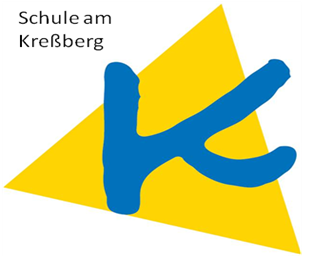 Liebe Eltern,hiermit möchte ich Ihnen weitere Termine im Schuljahr 2018/19 mitteilen:Zwischen den Oster- und Pfingstferien werden Frau Lindner und Frau Möller wieder jeden Dienstag leckere Gemüsesticks für die Kinder anbieten. Herzlichen Dank ! 1. Mai unterrichtsfreier Tag ! 2./3. Mai Unterrichtstage ! 9. Mai Die Schulmannschaft fährt nach Rot am See zum Schachturnier 9. und 16. Mai Klasse 1 besucht die Vorschüler der Kindergärten  10. Mai VERA-Vergleichsarbeiten Klasse 3 Mathematik 11. Mai Auftritt des GS-Chors beim Kreßberger-Chortag  13. Mai Schulfotograf Klasse 2-4 14. Mai VERA-Vergleichsarbeiten Klasse 3 Deutsch Teil 1 Lesen 16. Mai VERA-Vergleichsarbeiten Klasse 3 Deutsch Teil 2 Zuhören 27. Mai 3. Schülervollversammlung mit Mathematik-Kängurutest Preisverleih 28. Mai Ausflugstag Klasse 1 und 2 30./31. Mai unterrichtsfreie Tage ! 7. Juni Grundschulsportfest 10.Juni bis 22.Juni PfingstferienWir wünschen allen erholsame Ferien !Herzliche GrüßeTilla Klingler, Schulleiterinund das Kollegium der Schule am Kreßberg